RestaurantsLa Cage aux Sports : 125 rue De La Fayette, Repentigny, QC, J6A 8K3 - (450) 585-2243Subway : 250 Rue Jacques Plante, Suite 102, Repentigny, QC, J5Y 0H1 - (450) 582-3333McDonald : 264 Boul. Louis-Philippe-Picard, Repentigny, QC, J5Y 0K8 - (450) 657-6418Restaurant Mia Pasta : 260 Louis-Philippe-Picard, Repentigny, QC, J5Y 0K8 - (450) 654-0808Pacini : 85 Boulevard Brien, Repentigny, QC, J6A 8B6 - (450) 654-7260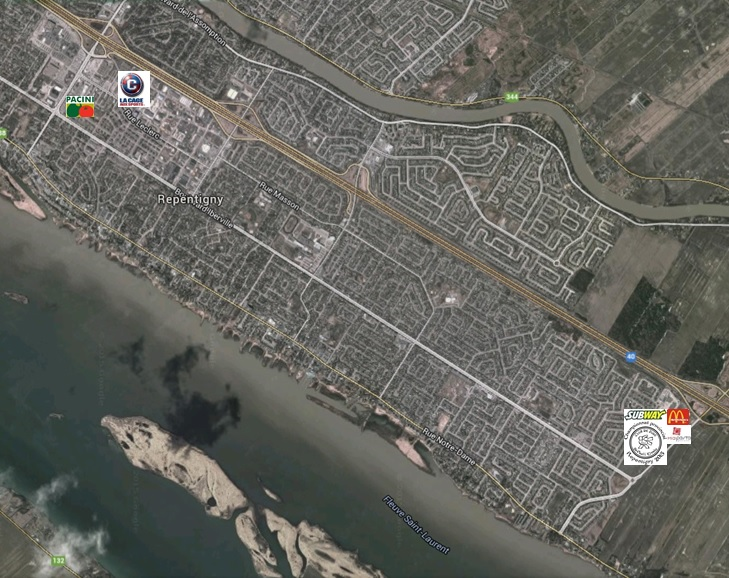 